คู่มือสำหรับเจ้าหน้าที่งานสารบรรณ : การรับและส่งหนังสือหน่วยงานที่รับผิดชอบ : งานสารบรรณ องค์การบริหารส่วนตำบลนาสี	งานสารบรรณ เป็นงานที่เกี่ยวกับการบริหารงานเอกสารนับตั้งแต่ คิด ร่าง เขียน แต่ง พิมพ์ จดจำ ทำสำเนา  รับ ส่ง บันทึก ย่อเรื่อ เสนอสั่งการ โต้ตอบ จัดเก็บ ค้นหา ทำลาย             สำหรับคู่มือฉบับนี้ นำเสนอกระบวนการรับ – ส่ง หนังสือ มีรายละเอียด ดังนี้	การรับ – ส่ง หนังสือราชการ เป็นเรื่องความรวดเร็ว ถูกต้อง เรียบร้อย มีประสิทธิภาพ ควรจัดระบบการรับส่งที่ทันสมัย ปลอดภัย การใช้ระบบ E-mail หรือการใช้คอมพิวเตอร์ สนับสนุนการดำเนินการ แต่ยึดหลักการระบบที่ทันสมัย ลดขั้นตอนการปฏิบัติงาน ลดกำลังคน มีหลักฐานการดำเนินงานที่ถูกต้องจำแนกความเร่งด่วน ตรวจสอบได้1. การรับหนังสือ คือ หนังสือที่ได้รับเข้ามาจากภายนอก ให้เจ้าหน้าที่ของหน่วยงานสารบรรณกลางปฏิบัติตามที่กำหนดไว้	1.1 จัดลำดับความสำคัญและความเร่งด่วนของหนังสือเพื่อดำเนินการก่อนหลัง	1.2 ประทับตรารับหนังสือตามแบบ ที่มุมด้านขวาของหนังสือโดยกรอกรายละเอียด ดังนี้		- เลขรับ  ให้ลงเลขที่รับตามเลขที่รับในทะเบียน		- วันที่ ให้ลง วัน เดือน ปี ที่รับหนังสือ		- เวลา ให้ลงเวลาที่รับหนังสือ	โดยตรารับมี ขนาด  2.5 x 5 ซ.ม.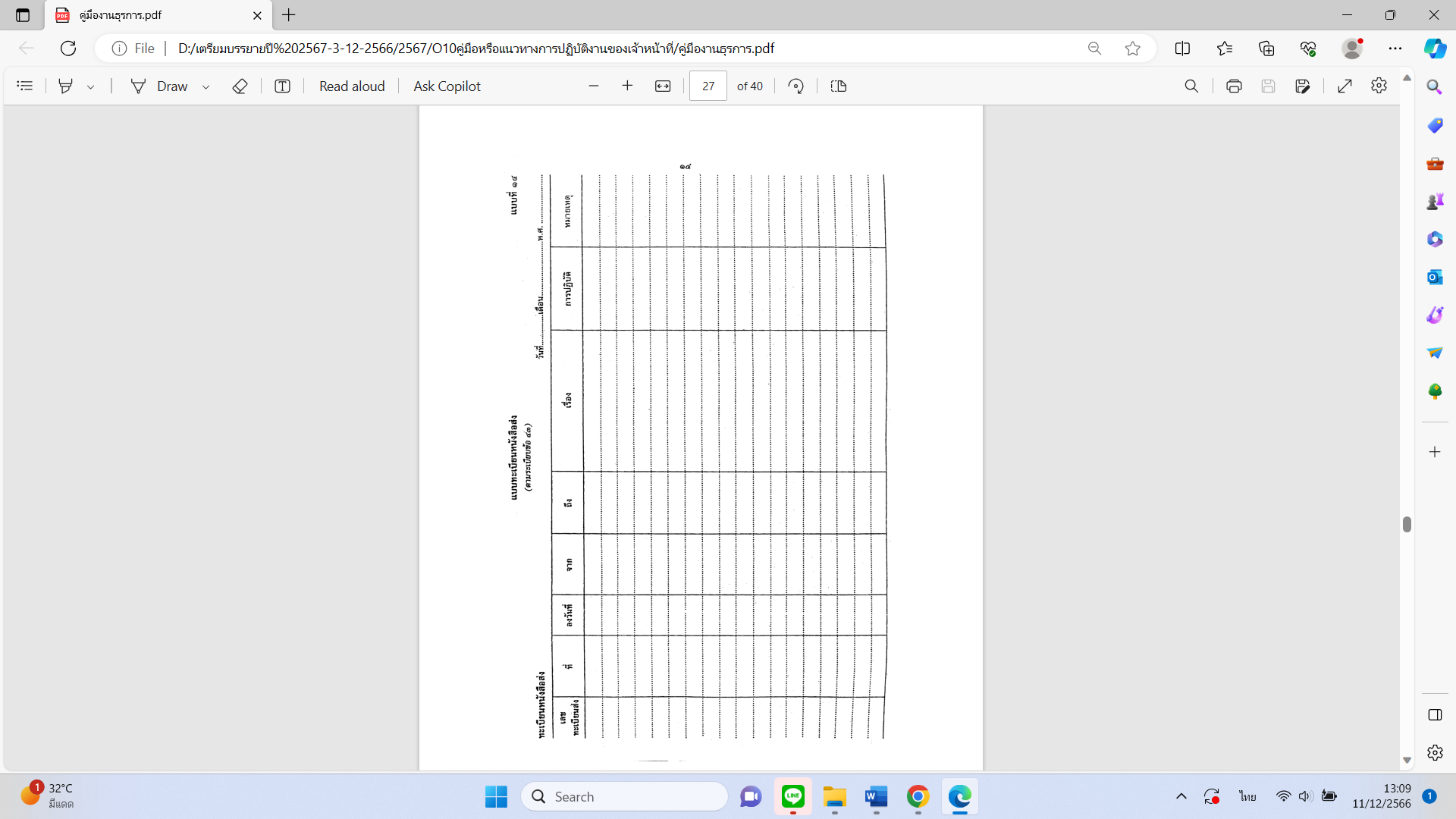 	2. การส่งหนังสือ คือ หนังสือที่ส่งออกไปภายนอก ให้ปฏิบัติตามที่กำหนดไว้		2.1 ให้เจ้าของเรื่องตรวจความเรียบร้อยของหนังสือ รวมทั้งสิ่งที่จะส่งไปด้วยให้ครบถ้วน		2.2 เมื่อเจ้าหน้าที่ของหน่วยงานสารบรรณกลาง ได้รับเรื่องและดำเนินการลงทะเบียนส่งหนังสือในทะเบียนหนังสือส่งตามแบบฟอร์มชื่อกระบวนงาน : การรับและส่งหนังสือวิธีการขั้นตอนการปฏิบัติงาน และระยะเวลาแต่ละขั้นตอนกฎหมายที่เกี่ยวข้องระเบียบสำนักนายกรัฐมนตรีว่าด้วยงานสารบรรณ พ.ศ. 2526 จนถึงฉบับที่ 4 พ.ศ. 2564สถานที่ให้บริการงานสารบรรณ องค์การบริหารส่วนตำบลนาสี อำเภอสุวรรณคูหา จังหวัดหนองบัวลำภูระยะเวลาเปิดให้บริการ ณ สำนักงานเทศบาล 5.1 กรณีหนังสือส่งทางระบบสารบรรณอิเล็กทรอนิกส์  24 ชั่วโมงเปิดให้บริการวันจันทร์ ถึง วันศุกร์ (เว้นวันหยุดราชการ) ตั้งแต่เวลา 08:30-16:30 (ไม่มีพักเที่ยง)6. 	ช่องทางการติดต่อสอบถามข้อมูล6.1 หมายเลขโทรศัพท์ 042-1099946.2 เว็บไซต์ อบต. https://www.nasee.go.th/index.php6.3 page facebook : https://www.facebook.com/profile.php?id=100007704888151ขั้นตอนและการดำเนินการระยะเวลาผู้รับผิดชอบ1.กรณีหนังสือส่งมาทางระบบสารบรรณอิเล็กทรอนิกส์ จะมีการลงทะเบียนรับเองโดยอัตโนมัติทันทีที่มีหนังสือเข้าสารบรรณกลาง2.กรณีเป็นหนังสือที่นำส่งด้วยตนเองจากภายนอกหน่วยงาน เจ้าหน้าที่จะทำตรวจสอบและแยกประเภทหนังสือ5 นาทีสารบรรณกลาง3. กรณีเป็นหนังสือที่นำส่งด้วยตนเองจากภายนอกหน่วยงาน เจ้าหน้าที่จะทำการลงรับในระบบสารบรรณอิเล็กทรอนิกส์ ด้วยตนเอง 3นาที/ต่อฉบับสารบรรณกลาง4.ส่งมอบหนังสือให้แต่ละกอง เพื่อนำเสนอตามสายงาน2 นาทีสารบรรณกลาง5.แต่ละกอง ตรวจสอบหนังสือที่ได้รับ และลงทะเบียนรับในสมุดคุมการลงทะเบียนรับหนังสือภายนอก2 นาที/ฉบับสารบรรณกองฯ6.เสนอหนังสือภายในกอง และเสนอผู้บริหารพิจารณาสั่งการ5 นาทีสารบรรณกองฯรวมระยะเวลา17 นาที